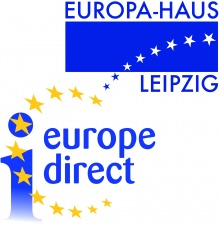 Feedback für das Juniorteam „Wir sind Europa“Zur inhaltlichen und methodischen Weiterbearbeitung und Optimierung unseres Projektes würden wir uns sehr über Ihr Feedback freuen und gehen gerne auf Wünsche und Anregungen ein.Wir bedanken uns für ihr Feedback!Name der Schule/ EinrichtungZuständige(r) LehrerIn/ Person Namen der Junior TeamerE-Mail Adresse des Lehrers / der LehrerinWorkshops TerminKonnten die abgesprochenen Inhalte im Zeitrahmen umgesetzt werden?Für welche Einheit hätten Sie gerne mehr Zeit in Anspruch genommen?Welche Einheit wäre in kürzerer Form ausreichend gewesen?Ist die von Ihnen gewünschte Themenwahl Ihrer Meinung nach ausreichend behandelt worden oder hat ihnen etwas gefehlt?Welches Thema hätten Sie gerne vertieft oder ausgelassen und warum? Sind Ihre methodischen Erwartungen erfüllt worden und welche Methode empfinden Sie im Nachhinein als besonders gelungen?Welche methodischen Erwartungen konnten im Workshop leider nicht erfüllt werden und welche methodischen Vorschläge möchten Sie diesbezüglich liefern? Entsprach der Kenntnisstand der Schüler dem Niveau, welches die Junior Teamer ihrem Workshop vorausgesetzt haben?Der Kenntnisstand entsprach den VoraussetzungenIn folgenden Bereichen wäre eine Vertiefung wünschenswert gewesenDie Schüler kannten sich mit vielen der behandelten Themen schon ausreichend ausWie haben die Schüler die Workshop Einheit empfunden? Welche inhaltlichen oder organisatorischen Wünsche haben Sie im Nachhinein an das Juniorteam bzw. weitere Unterrichtseinheiten in diesem Bereich?Welche Themen waren nach der Workshop Einheit oder ausgelöst durch diese bei den Schülern von besonderer Relevanz?